SAVE THE DATE!!COLORADO AREA ROUND TABLE EVENTWhen:APRIL 30TH, 201610am – 2pmWHERE: DoubleTree by Hilton Hotel Denver-Thornton83 East 120th Avenue, Thornton CO 80233What:INFORMATIONAL SESSION LED BY JETT FOUNDATION STAFF WITH PARTICIPANTS FROM DUCHENNE FOCUSED COMPANY PARTNERSCLINICAL TRIALS ~RESEARCH IN THE PIPELINE~ *.HOSTED BY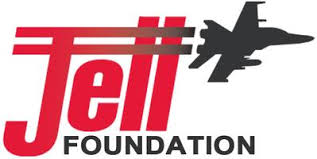 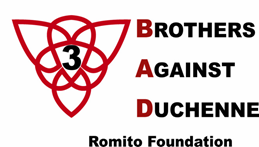 NO COST TO ATTEND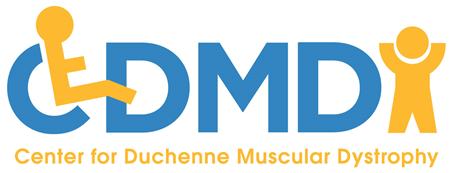  Lunch providedEmail Jenn To registerjennmc@jettfoundation.org